Уважаемые родители и ребята!В то время, когда нет возможности посещать детский сад, ваши воспитатели  подготовили  занимательные задания.  Вы с пользой можете провести время. Задания  для Вас подготовила Мавлютова Александра Витальевна, воспитатель группы № 5. Оригами из бумагиДеятельность оригами – клад для развития ребенка. Создание фигурок животных, растений и предметов из простого листа бумаги – для ребенка настоящее волшебство. Занимаясь оригами из бумаги, малыш не только успокаивается и прекращает беспорядочную беготню, он погружается в магический мир бумаги, ощущая себя волшебником, имеющим творить чудеса. Оригами приносит огромную пользу для развития ребенка. Во время занятий с бумагой тренируется терпение, усидчивость, сообразительность, воображение. Ребенок складывает бумагу по схеме и одновременно тренирует координацию пальчиков, мелкая моторика рук развивается, а вместе с ней идет и развитие речи. Хорошая координация рук поможет ребенку в школе: вырабатываются навыки письма, формируется красивый почерк. Запоминая как именно нужно сложить лист бумаги, ребенок тренирует память.Специалисты отмечают, что знакомство с геометрическими фигурами в детстве помогает лучше освоить математические науки и черчение в школе. Оригами ознакомит ребенка с основными фигурами – кругом, треугольником, квадратом, даст понятия о таких терминах как угол и вершина. Во время занятий оригами из бумаги ребенок развивает глазомер, появляются способности заканчивать начатое дело и содержать свое рабочее место в порядке. Развивается также и художественно-эстетический вкус малыша, и логическое мышление, и трудолюбие. Ребенок учиться работать под контролем, выполнять поручения, что пригодится ему в школе.Занятия оригами являются своеобразным психологическим отдыхом, ребенок погружается в интересный мир поделок, отвлекаясь от забот и других дел.Большое достоинство искусств оригами – его доступность. В каждом доме найдется бумага, недорогой и самый обычный материал. Этот материал безопасен, его не страшно испортить.Занимаясь оригами, ребенок весело и увлекательно проводит свой досуг с пользой.Поделки оригами будут замечательным подарком от ребенка для родственников и друзей на любой праздник. Найти поделкам можно и другое применение: они могут использоваться в играх, в качестве счетного материала на занятиях математикой. Создав одинаковые фигурки разных размеров, можно тренировать понятия большой-средний-маленький.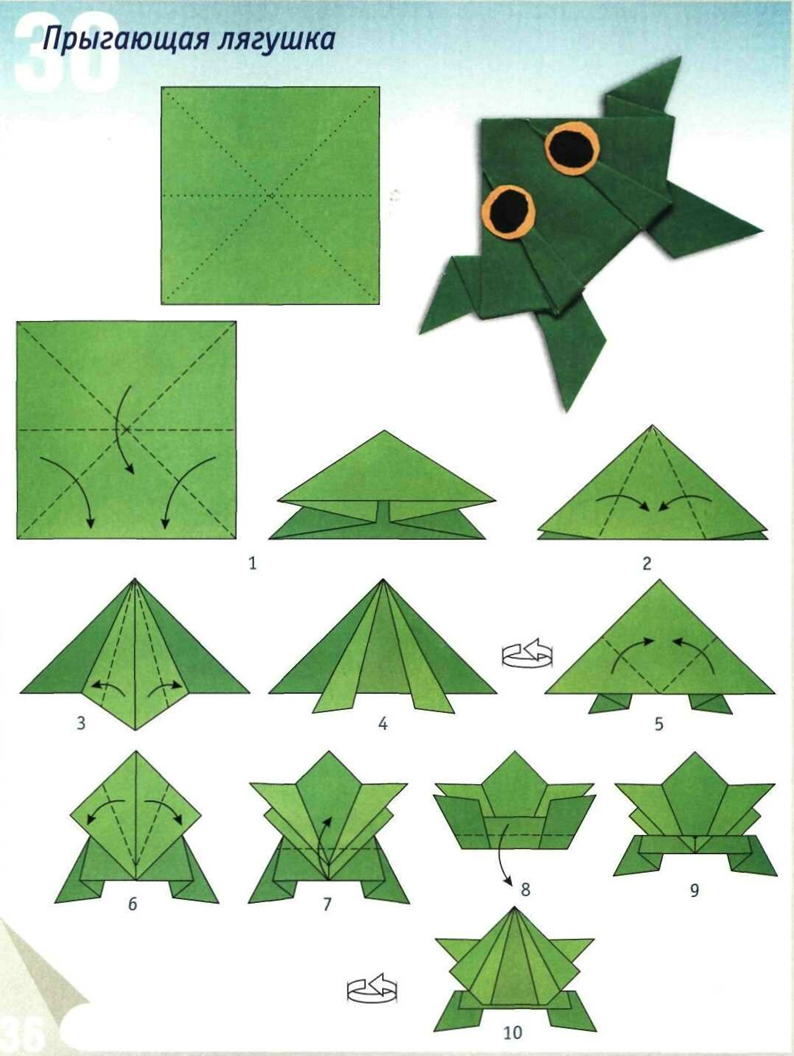 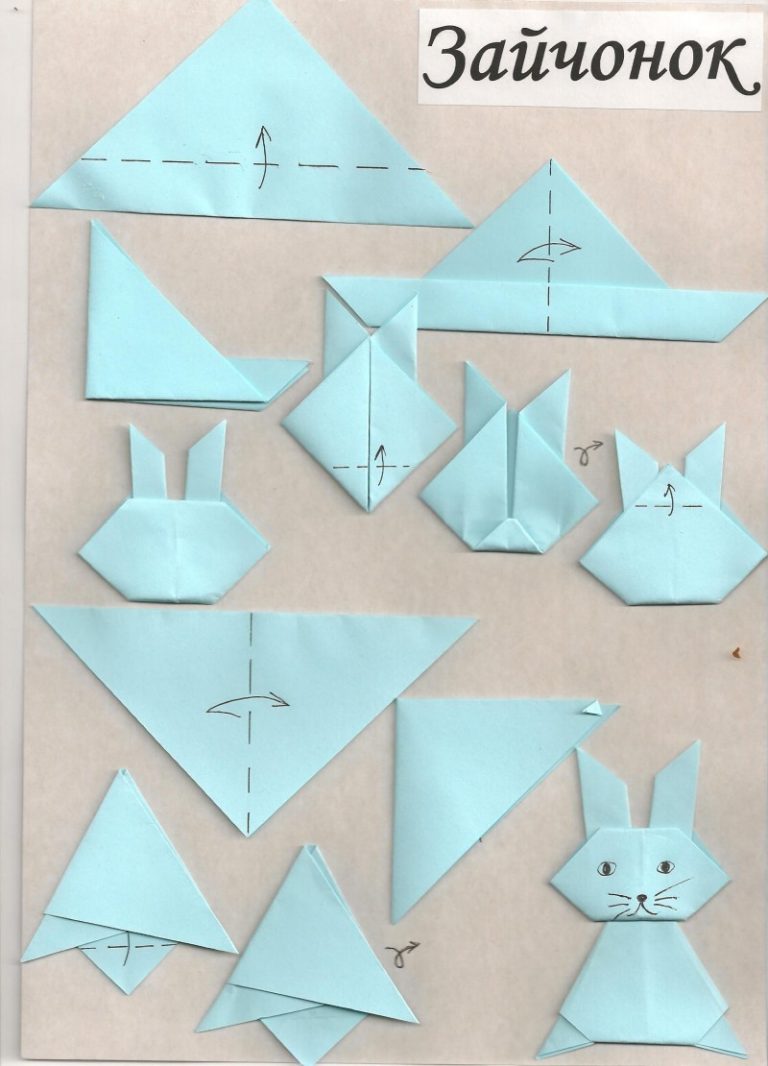 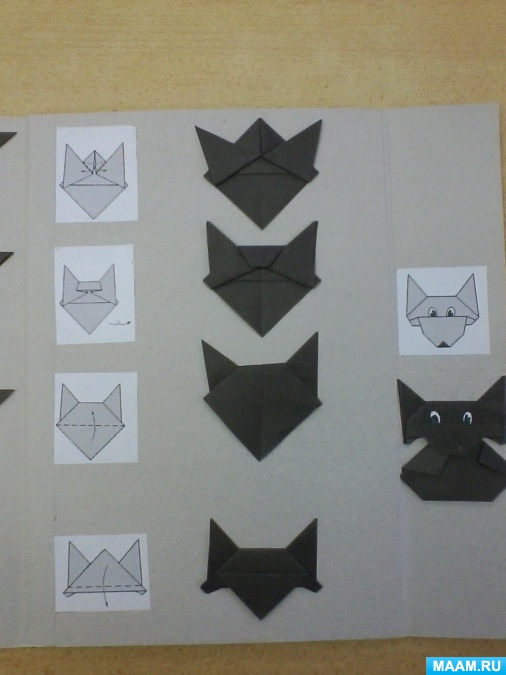 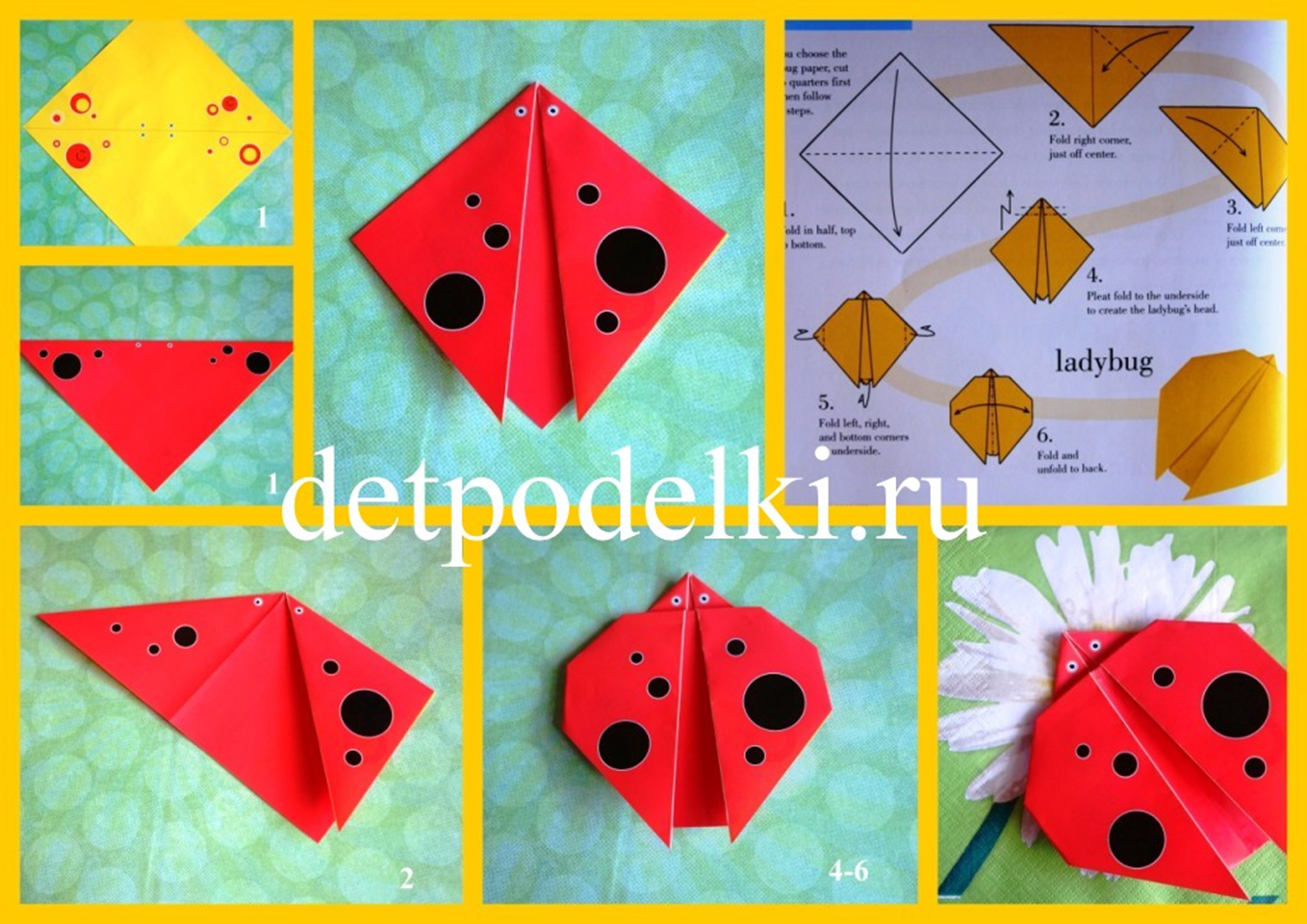 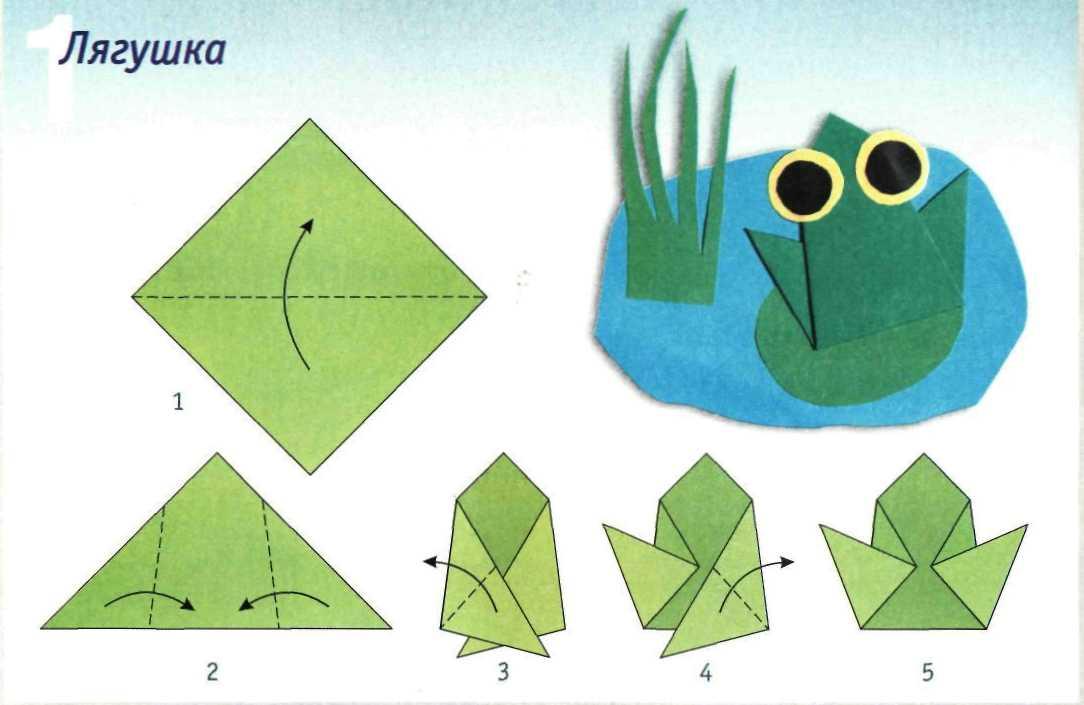 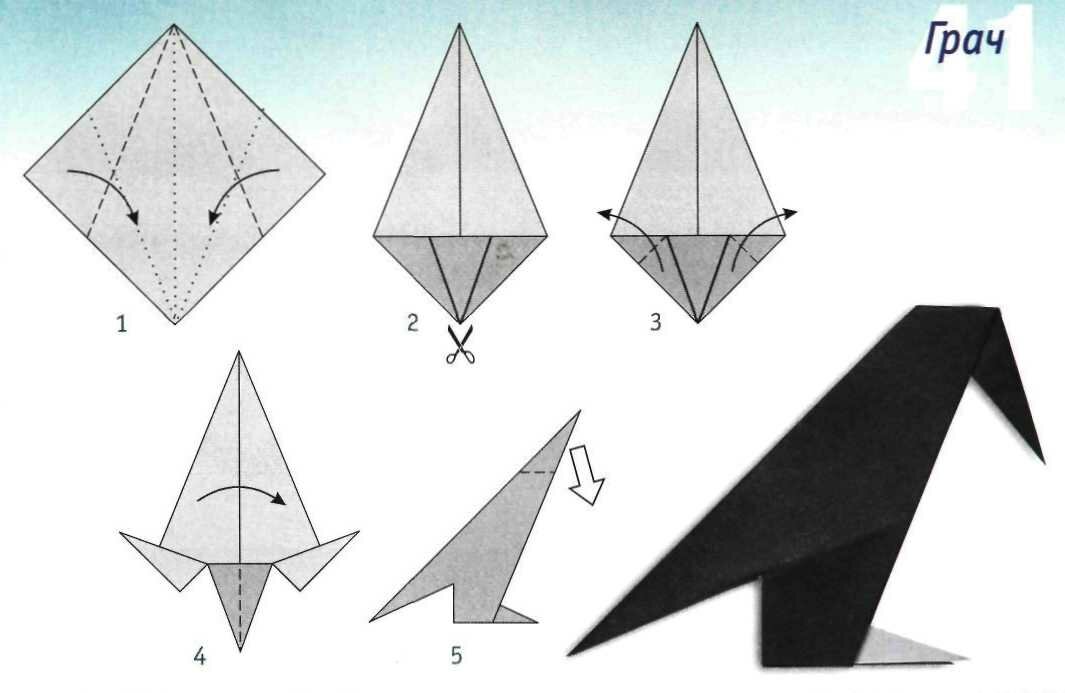 